Suggested text:Become a teaching assistant information eventTeach Portsmouth invites local residents to find out more about becoming a teaching assistant in a school at an upcoming information event at Paulsgrove Community Centre Wednesday 15 November between 10am and 1.45pm. Hear about learning support staff experiences from Portsmouth's classroomsDiscuss training and apprenticeship opportunities with training providersExplore current vacancies from schools and Portsmouth City Council job board Attend one of two identical sessions at 10am and 12pmVisit the Teach Portsmouth website to register for your free ticket.https://www.teachportsmouth.co.uk/TAImage: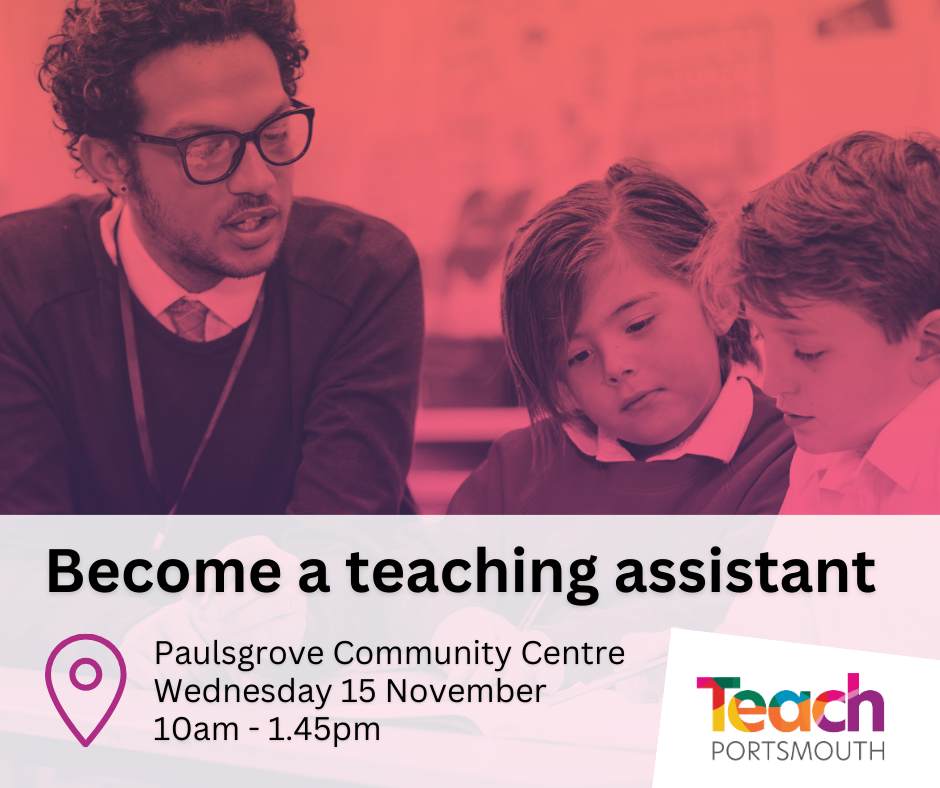 